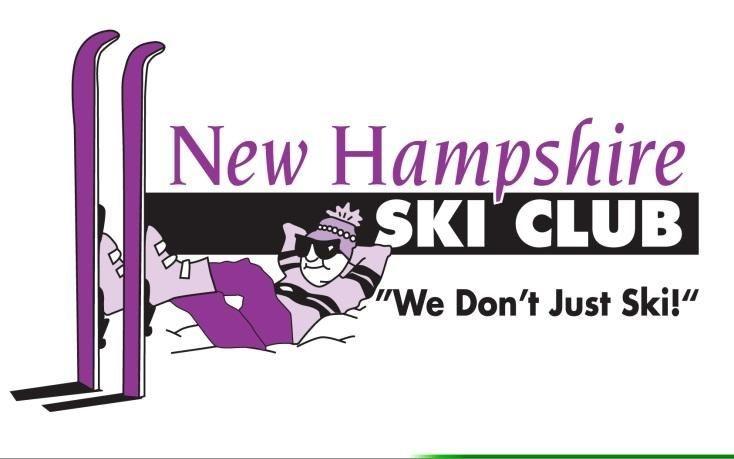 Quebec CitySki TripMarch 16 – 19, 2023                      Bus Trip $909.00 pp/double occupancy$1,259.00 single occupancyThis March of 2023 - Thursday through Sunday Bus Trip offers 2 days of skiing.  Quebec City opportunities other that down-hill skiing include cross-country skiing, snowshoeing, shopping, museums, visiting historic churches, a boat ride on the ferry across the river, and enjoying the pool and spa at the Chateau Frontenac.This March of 2023 - Thursday through Sunday Bus Trip offers 2 days of skiing.  Quebec City opportunities other that down-hill skiing include cross-country skiing, snowshoeing, shopping, museums, visiting historic churches, a boat ride on the ferry across the river, and enjoying the pool and spa at the Chateau Frontenac.Cancellation and refund policy: There are no refunds for the trip unless you find a replacement, then you will be reimbursed upon request. For more information review the policy:  NHSC trip cancellation & refund policies on our website.  Check box, _____ Initial & _____Date  to indicate that you have read & understand the cancellation & refund policy. Cancellation and refund policy: There are no refunds for the trip unless you find a replacement, then you will be reimbursed upon request. For more information review the policy:  NHSC trip cancellation & refund policies on our website.  Check box, _____ Initial & _____Date  to indicate that you have read & understand the cancellation & refund policy. Roundtrip private motor coach throughout including pick-ups in N. Londonderry, Concord & Lincoln, NH.  N. Londonderry:  Exit 5 Park & Ride at 4 Symmes Drive.   Concord:  Concord Trailways terminal 30 Stickney Ave.  Lincoln:  Woodstock/Lincoln Visitor’s Cente, directly off I-93 Exit 32, 200 Kancamagus Hwy Woodstock.     Circle bus Pick-up area:        N. Londonderry            Concord            Lincoln  3 nights luxury accommodations at the famous Chateau Frontenac in Historic downtown Quebec City. Luggage handling, included.2 days of skiing at Mont Ste-Anne or possibly 1 day at Le Massif & 1 day at Mont Ste-Anne.    TBDAll taxes and bus driver gratuity included.Epic Pass including Mont Ste- Anne/Le Massif, deduct $90.00 from the final payment.Non-skier deducts $180.00 from final payment.Roundtrip private motor coach throughout including pick-ups in N. Londonderry, Concord & Lincoln, NH.  N. Londonderry:  Exit 5 Park & Ride at 4 Symmes Drive.   Concord:  Concord Trailways terminal 30 Stickney Ave.  Lincoln:  Woodstock/Lincoln Visitor’s Cente, directly off I-93 Exit 32, 200 Kancamagus Hwy Woodstock.     Circle bus Pick-up area:        N. Londonderry            Concord            Lincoln  3 nights luxury accommodations at the famous Chateau Frontenac in Historic downtown Quebec City. Luggage handling, included.2 days of skiing at Mont Ste-Anne or possibly 1 day at Le Massif & 1 day at Mont Ste-Anne.    TBDAll taxes and bus driver gratuity included.Epic Pass including Mont Ste- Anne/Le Massif, deduct $90.00 from the final payment.Non-skier deducts $180.00 from final payment.Deposit​ of $200.00, by check, due with registration beginning 9/14/2022  _______ Total payment due by 01/15/2023 Make checks payable to:   NH Ski Club Mail with completed form to:  Karen Schwotzer 24 Gold Street Manchester, NH   03103Trip Leader:  Karen (Lewis) Schwotzer  karenslewis@comcast.net  Cell 603-289-0921 Deposit​ of $200.00, by check, due with registration beginning 9/14/2022  _______ Total payment due by 01/15/2023 Make checks payable to:   NH Ski Club Mail with completed form to:  Karen Schwotzer 24 Gold Street Manchester, NH   03103Trip Leader:  Karen (Lewis) Schwotzer  karenslewis@comcast.net  Cell 603-289-0921 Name ___________________________________ Address:_____________________________________City:_____________________________________ State______________ Zip:______________________Cell phone:________________________________ Email:_______________________________________Emergency contact:______________________ Relation:________________ Phone:__________________Roommate (if known) ____________________________________________________________________I, the undersigned, if accepted as a member on this trip, agree to abide by club policies and guidelines at all times during the course of this trip. I also certify, by my signature, that I am 18 years of age or older, that my name is the same as required on proof of identity and that I will be responsible for any fees incurred for a name change. I understand that club activities can be potentially hazardous, and I will not hold the New Hampshire Ski Club, the trip Leader, Board of Directors, operations director, chair people, advisors, or members responsible for any injury or damage to me, or my family members, encountered while participating in this trip.Signature:________________________________________________________ Date:_____________Name ___________________________________ Address:_____________________________________City:_____________________________________ State______________ Zip:______________________Cell phone:________________________________ Email:_______________________________________Emergency contact:______________________ Relation:________________ Phone:__________________Roommate (if known) ____________________________________________________________________I, the undersigned, if accepted as a member on this trip, agree to abide by club policies and guidelines at all times during the course of this trip. I also certify, by my signature, that I am 18 years of age or older, that my name is the same as required on proof of identity and that I will be responsible for any fees incurred for a name change. I understand that club activities can be potentially hazardous, and I will not hold the New Hampshire Ski Club, the trip Leader, Board of Directors, operations director, chair people, advisors, or members responsible for any injury or damage to me, or my family members, encountered while participating in this trip.Signature:________________________________________________________ Date:_____________